FORMULÁRIO DE APROVAÇÃO DE BANCA EXAMINADORA DE DEFESA DE DISSERTAÇÃO/TESE, COMPROVAÇÃO DE PROFICIÊNCIA EM LÍNGUA ESTRANGEIRA EAPROVAÇÃO EM EXAME DE QUALIFICAÇÃO: DE- 05[      ] (Para cursos vinculados a Unidades que não possuam Comissão de Pós-graduação e Pesquisa – CPGP)[  X  ] (Para cursos vinculados a Unidades que possuam Comissão de Pós-graduação e Pesquisa – CPGP )NOME COMPLETO: _________________________________________________________________________CURSO/PROGRAMA: SAÚDE COLETIVA - (2530/02 de 04/9/2002 D.O.U. 06/9/2002 - obedecendo à Portaria CAPES)NÍVEL:  [     ]  mestrado   [     ] doutorado                               DATA DA DEFESA: _______ / ______ / _________		HORÁRIO:  __________TÍTULO DO TRABALHO: ______________________________________________________________________ORIENTADOR:  _________________________________________________________________________BANCA EXAMINADORA:Rio de Janeiro, _____ / _____ /________________________________________________Assinatura do discente________________________________________Assinatura do orientador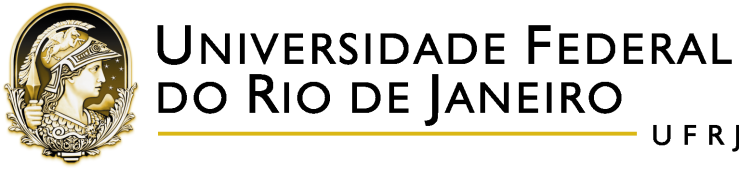              PR-2 - Pró-reitoria de            Pós-graduação e Pesquisa             PR-2 - Pró-reitoria de            Pós-graduação e PesquisaFOLHA DE INFORMAÇÃOFOLHA DE INFORMAÇÃO     Proc.:     Proc.:Fl.:Fl.:Nome completo e por extensoÉ Professor ou Pesquisador?Em qual instituição obteve o título  de Doutor?É docente do PPGSC/UFRJ?Caso não seja do  PPGSC/UFRJ, em qual instituição trabalha?Suplentes##########################